Freshmen Leaders in Engineering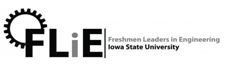 General Meeting—114 Marston HallNovember 8th, 2012, 6:00-7:00pmAnnouncements:Representative from Minds of Tomorrow (MoT)FLiE Exec. Team announcementsSign Leslie Potter thank youImportant Dates:Next FLiE Meeting: VEISHEA Co-chairs Election!Thursday, November 15th, 6:00-7:00pm, Marston 114We will elect the two VEISHEA co-chair positionsFLiE 1st semester evaluations (what did you like/dislike about FLiE this semester)Last FLiE Meeting of the Semester: Final Professionalism Seminar with Leslie PotterThursday, November 19th, 5:00-6:00pm, Marston 114The last seminar by Leslie Potter, Senior Lecturer for IMSE, covering topics such as email etiquette and professionalism in the workplaceNote the time change: will be from 5:00-6:00pm for this meetingTonight’s MeetingFLiE VEISHEA co-chair positions presentationhttp://prezi.com/ihm0uzobnlx6/veishea-co-chairs-presentation/Elections will be held next week (same format as previous elections)Leadership Laws discussionBreak into groups based on the number circled on the front of your readingEach person will share highlights/main themes from his/her chapterBreak up into committeesPicture make-ups will be taken towards the end of the meetingBusiness casual (tie not necessary, guys: no shorts)FLiE Executive Contact Information:President: Austin Dorenkamp, ajd@iastate.eduVP of Committees: Joe Near, janear@iastate.eduVP of VEISHEA: TC Ringgenberg, tcringg@iastate.eduSecretary: Ashley Kohagen, akohagen@iastate.eduTreasurer: Augustine Villa, afvilla@iastate.eduCommunications Chair: Alex Wibholm, awibholm@iastate.eduEvents Chair: Amelia Medici, amedici@iastate.eduOutreach Chair: Nate Podjenski, nategpo@iastate.eduTutoring Chair: David Gardner, dwg@iastate.edu